INDIAN SCHOOL AL WADI AL KABIR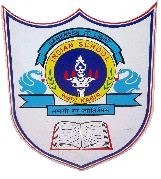 	 Objectives:-  To understand the relevance of buildings, paintings and books.To appreciate the skills of our crafts persons, the features of the Hindu temples, stupa, and, the Indian epics etc.Class: VIDepartment: Social Science Date of submission:16-01-2020Winter Holiday Assignment Topic: BUILDINGS,PAINTINGS AND BOOKSYear: 2019-20IFill in the blanks.1The iron pillar at Mehrauli in Delhi, is a remarkable example of the skill of __________________crafts persons.2The word stupa means a _____________________________.3The most important part of the temple is ________________________,where the image of the chief deity was placed.4_____________________ are grand, long compositions, about heroic men and women, and include stories about gods.5Tamil epic, ____________________________ was composed by Sattanar around 1400 years ago.IIAnswer the following in one or two sentences.1What does the box contain that is placed at the heart or centre of the stupa?2From where did the kings and queens spend money to pay to the craftspersons?3Name the Tamil epic, composed by the poet Ilango.4What does Puranas mean and what do they contain?5Name the two Sanskrit epics.6What does the epic Mahabharata tell us?7Who is the author of Ramayana?8What does the epic Ramayana tell us?